TURBOT AUX  MORILLES,  SAUCE  AU  VIN  JAUNEPour  4 personnes :Ingrédients :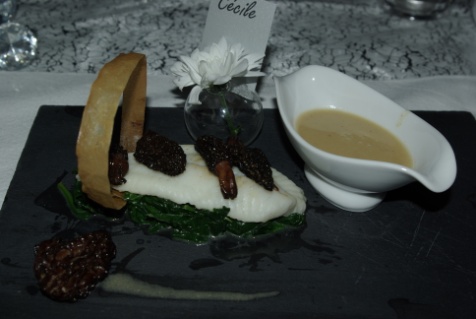 1 turbot levé en filets (garder la carcasse et les parures)glace de poisson (recette  ICI) ou fumet de poisson (recette  ICI)16 morillescrème25cl de vin jaune (ou à défaut vin d''Arbois)épinards1 feuille de brickbeurre Préparer les croustillants :  Découper 4 bandes de 1,5cm dans une feuille de brick.  Badigeonner de beurre fondu. Enrouler les bandes autour d'un cercle à pâtisserie recouvert de papier sulfurisé.
 Cuire 5 min à 180°C.Cuire les épinards : Faire revenir 5 min  des pousses d'épinards dans une noisette de beurre  Rectifier l'assaisonnement.Cuire les morilles :- Réhydrater 16 morilles séchées 30 min dans du lait. - Faire revenir les morilles égouttées 5 min dans du beurre . Saler, poivrer.Préparer la sauce :- Faire chauffer 25cl de fumet de poisson ou de la glace de poisson  + 25cl de vin jaune. Réduire de 1/2.
- Ajouter 2 cs de crème épaisse.Cuire le poisson :Cuire sur du papier sulfurisé  les filets de turbot salés et poivrés 5 min à 180°C.
http://cecilemillot.canalblog.com/archives/2011/01/12/20106815.html